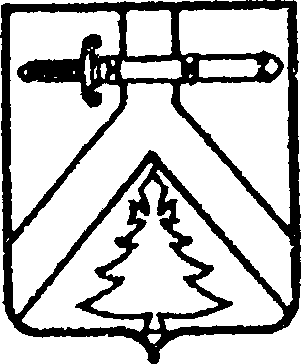 АДМИНИСТРАЦИЯ АЛЕКСЕЕВСКОГО СЕЛЬСОВЕТАКУРАГИНСКОГО РАЙОНА КРАСНОЯРСКОГО КРАЯПОСТАНОВЛЕНИЕ  00.00.2022	            с. Алексеевка	       № ПроектОб утверждении Порядка информирования населения об установке на автомобильных дорогах общего пользования местного значения муниципального образования.В целях снижения аварийности на автомобильных дорогах общего пользования местного значения, смертности населения от дорожно транспортных происшествий, в соответствии с Федеральными законами от 10 декабря 1995 года № 196-ФЗ «О безопасности дорожного движения», от 06.10.2003 №131-ФЗ «Об общих принципах организации местного самоуправления в Российской Федерации», руководствуясь Уставом Алексеевского сельсовета Курагинского муниципального района Красноярского края, администрация Алексеевского сельсовета ПОСТАНОВЛЯЕТ:            1. Утвердить Порядок информирования населения об установке дорожного знака или нанесения разметки на автомобильных дорогах общего пользования местного значения муниципального образования (прилагается).           2. Контроль за исполнением настоящего постановления оставляю за собой.           3. Опубликовать Постановление в газете «Алексеевские вести» и на «Официальном интернет-сайте администрации Алексеевского сельсовета» (Alekseevka.bdu.su).           4. Постановление вступает в силу со дня его официального опубликования.         Глава  Алексеевского сельсовета                                         М.В. Романченко                                                                                                            Приложение  к Постановлению                                                                                                             от 00.00.2022 № ПроектПОРЯДОКинформирования населения об установке на автомобильных дорогах общего пользования местного значения муниципального образования.1. Настоящий Порядок информирования населения об установке на автомобильных дорогах общего пользования местного значения муниципального образования разработан обеспечения безопасности дорожного движения на данных дорогах в соответствии Федеральными законами от 10 декабря 1995 года № 196-ФЗ «О безопасности дорожного движения», от 06 октября 2003 года № 131-ФЗ «Об общих принципах организации местного самоуправления в Российской Федерации».2. Задачами настоящего Порядка являются: охрана жизни, здоровья и имущества граждан, защита их прав и законных интересов, а также защита интересов общества путем предупреждения дорожно-транспортных происшествий, снижения тяжести их последствий на автомобильных дорогах общего пользования местного значения в границах муниципального образования.3. Не позднее чем за двадцать дней до установки дорожного знака или нанесения разметки (выполняющей функции этих знаков), запрещающих въезд всех транспортных средств в данном направлении (знак 3.1), остановку или стоянку транспортных средств (знаки: 3.27, 3.28, 3.29, 3.30 ) либо обозначающих дорогу или проезжую часть с односторонним движением либо выезд на такую дорогу или проезжую часть (знаки: 5.5, 5.7.1, 5.7.2 ), установленных Правилами дорожного движения, утвержденными постановлением Правительства Российской Федерации от 23.10.1993 № 1090 граждане информируются о введении соответствующего запрета и (или) изменении схемы организации дорожного движения, а также о причинах принятия такого решения на автомобильных дорогах общего пользования местного значения муниципального образования.4. Информирование осуществляется в установленные пунктом 3 настоящего Порядка сроки посредством:размещения информации на официальном сайте муниципального образования в информационно-телекоммуникационной сети общего пользования Интернет;-опубликования информации в газете «Алексеевские вести».            В качестве дополнительных источников информирования могут использоваться иные источники, в том числе печатные и телевизионные средства массовой информации.